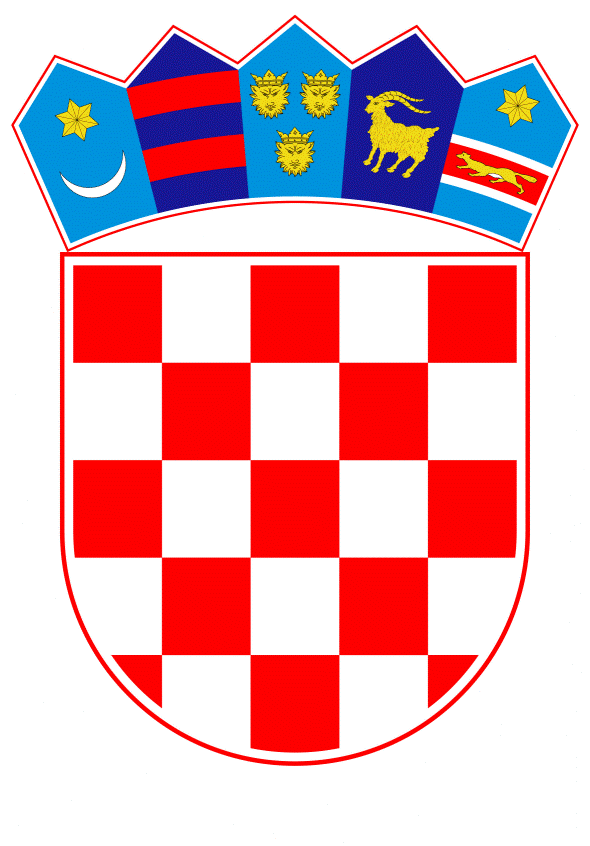 VLADA REPUBLIKE HRVATSKEZagreb, 27. veljače 2020.______________________________________________________________________________________________________________________________________________________________________________________________________________________________PRIJEDLOGNa temelju članka 31. stavka 2. Zakona o Vladi Republike Hrvatske („Narodne novine“, br. 150/11, 119/14, 93/16 i 116/18), a u vezi s aktivnosti 1.3.1.1. Nacionalnog programa reformi za 2019. godinu, Vlada Republike Hrvatske je na sjednici održanoj ___________ 2020. godine donijelaODLUKUo uvođenju obveze organiziranja i pohađanja treninga za predstavnikeRepublike Hrvatske u nadzornim i revizijskim odborimaI.Ovom Odlukom utvrđuje se obveza organiziranja treninga predstavnika Republike Hrvatske u nadzornim i revizijskim odborima u pravnim osobama od posebnog interesa za Republiku Hrvatsku, kao i u svim drugim pravnim osobama kojima sukladno Zakonu o upravljanju državnom imovinom („Narodne novine“, broj 52/18) upravljaju Ministarstvo državne imovine i Centar za restrukturiranje i prodaju (u daljnjem tekstu: pravne osobe).II.Predstavnici Republike Hrvatske u nadzornim i revizijskim odborima u pravnim osobama, obvezni su jednom godišnje pohađati trening koji će organizirati Ministarstvo državne imovine. III.Zadužuje se Ministarstvo državne imovine da jedanput godišnje, a po potrebi i češće, organizira trening za predstavnike Republike Hrvatske u nadzornim i revizijskim odborima u pravnim osobama, o čemu će iste pravodobno obavijestiti.IV.Zadužuju se Ministarstvo državne imovine i Centar za restrukturiranje i prodaju da o donošenju ove Odluke izvijeste pravne osobe na čije se članove nadzornih odbora i revizijskih odbora odnosi ova Odluka.V.Ova Odluka stupa na snagu osmoga dana od dana objave u Narodnim novinama.Klasa:Urbroj:Zagreb,PREDSJEDNIKmr. sc. Andrej PlenkovićOBRAZLOŽENJENacionalnim programom reformi za 2019. godinu, koji je Vlada Republike Hrvatske usvojila na sjednici 18. travnja 2019. godine, propisana je aktivnost 1.3.1.1.: „Obveze pohađanja treninga za predstavnike Republike Hrvatske u nadzornim i revizijskim odborima u pravnim osobama u većinskom državnom vlasništvu“, u sklopu reformske mjere 1.3. „Poboljšanje upravljanja i raspolaganja upravljanja državnom imovinom“, 1.3.1. „Aktivacija i bolje upravljanje državnom imovinom“, cilj: „Ojačati nadzor nad poslovanjem u pravnim osobama u većinskom državnom vlasništvu kroz poboljšanje kompetencija nadzornih i revizijskih odbora“.Odlukom se utvrđuje obveza organiziranja i pohađanja treninga predstavnika Republike Hrvatske u nadzornim i revizijskim odborima u pravnim osobama od posebnog interesa za Republiku Hrvatsku, kao i u svim drugim pravnim osobama kojima sukladno Zakonu o upravljanju državnom imovinom („Narodne novine“, broj 52/18) upravljaju Ministarstvo državne imovine i Centar za restrukturiranje i prodaju (dalje: pravne osobe).Program treninga razvijen je u sklopu projekta „Jačanje stručnosti nadzornih i revizijskih odbora u trgovačkim društvima u državnom vlasništvu“ (Enhancing Competences of Supervisory Boards and Audit Committees in SOEs) koji je financiran sredstvima Programa potpore strukturnim reformama, koji vodi Služba za potporu strukturnim reformama  (SRSS) Europske komisije, a korisnik projekta su Ministarstvo državne imovine i Centar za restrukturiranje i prodaju.Projekt obuhvaća analizu pravnog okvira rada članova nadzornih i revizijskih odbora s preporukama za njegovo poboljšanje, kao i treninge za članove nadzornih i revizijskih odbora  s posebnim osvrtom na njihove dužnosti i odgovornost u svrhu jačanja nadzora nad poslovanjem pravnih osoba, prvenstveno trgovačkih društava u kojima je država imenovala članove nadzornih i revizijskih odbora..Program treninga, baziran je na upoznavanju s najboljom svjetskom praksom koja je primjenjiva u okvirima djelovanja koja se odnose na predmetno područje unutar Republike Hrvatske. Ovom Odlukom utvrđuje se obveza organiziranja i pohađanja treninga u svrhu unapređenja kompetencija predstavnika Republike Hrvatske u nadzornim i revizijskim odborima u pravnim osobama.Predlagatelj:Ministarstvo državne imovine Predmet:Prijedlog odluke o uvođenju obveze organiziranja i pohađanja treninga za predstavnike Republike Hrvatske u nadzornim i revizijskim odborima